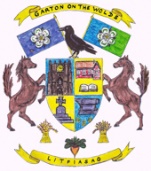 Garton on the Wolds Parish CouncilClerk:  Catherine Simpson    19 Princess Road, Market Weighton, York   YO43 3BXTel:  01430 872239       Email:  Garton.clerk@hotmail.co.uk4th May 2023Notice is hereby given that the Annual Parish Meeting will be held on Wednesday 11th May at 19:15 in the School, Station Road, Garton on the Wolds.The meeting will commence at 19:15 and will be chaired by the Chairman of Garton on the Wolds Parish Council.An agenda for the meeting is shown below.Yours sincerelyCatherine SimpsonCatherine SimpsonClerk of the CouncilAGENDAChairman’s Welcome.Chairman’s report on past activities.Planned activities.Public open forum.